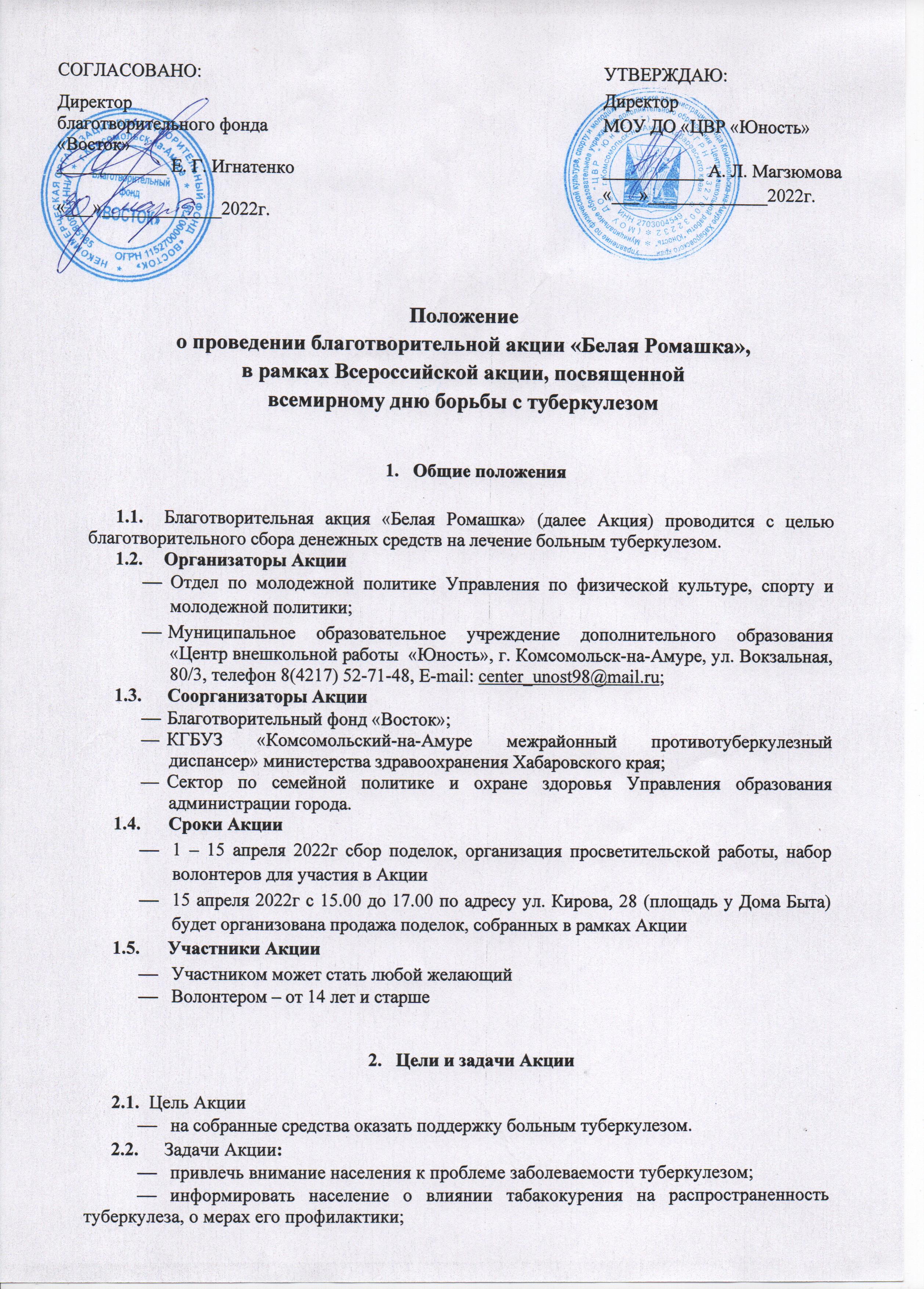 мотивировать население на своевременное прохождение флюорографического обследования с целью раннего выявления туберкулеза; пропагандировать позитивные примеры приверженности к здоровому образу жизни.Порядок и условия участия Формат участия в АкцииУчастники – изготовители поделокВолонтёры для продажи поделок в день Акции – 15 апреля 2022гПросветительская деятельностьУчастие в качестве изготовителей РомашекСимвол Дня борьбы с туберкулезом – белая ромашка, как символ здорового дыхания. Поэтому поделки, изделия должны отражать тематику Акции. Возраст участников не ограничен.Прием изделий (Далее: Ромашка) до 14 апреля 2022г включительно.Ромашки принимаются по адресу: улица Вокзальная, 80/3, каб. 117, тел. 8 (4217) 52-71-48. Режим работы: понедельник-четверг с 9:00-18:00 обед с 13:00-14:00 пятница с 9:00 до 13:00. Координаторы: Куракина Елена Николаевна, Косова Светлана Владимировна.Заявку для участия в Акции можно направить в электронном виде (E-mal: center_unost98@mail.ru с пометкой «Заявка на участие в Акции «Белая Ромашка»), отдать лично или заполнить на месте в процессе передачи цветов. Форма заявки (Приложение 1). Заверять заявку у руководителя ОУ не нужно. Требования к оформлению РомашекДопускаются различные техники декоративно-прикладного творчества, кроме пачкающегося материала.Ромашки должны быть изготовлены своими руками. Изделия должны иметь товарный вид. Не забывайте, что изготовленные Ромашки собираются для продажи, собранные средства от которых пойдут на благотворительные цели в рамках Акции. Организаторы Акции оставляют за собой право отказать в приёме Ромашек не соответствующих требованиям, перечисленным выше. НаграждениеВ адрес самых активных образовательных учреждений будут направлены благодарственные письма на имя руководителя.Детскому коллективу и руководителю, предоставившему более 15 поделок, на электронный адрес высылается благодарственное письмо от организаторов Акции только при наличии заявки (Приложение 1). Будет подготовлена одна благодарность, в которой будет прописан коллектив и педагог, подготовивший его.Участник, который в одном лице изготовил более 5 поделок и выполнил все требования к изготовлению Ромашек п. 3.2.1., направляется личная благодарность от организаторов Акции. Будет подготовлена одна благодарность, в которой будет прописан обучающийся и педагог, подготовивший его. Наличие заявки обязательно (Приложение 1).Участие в качестве волонтёраВолонтёр будет привлечен к продаже Ромашек в день Акции – 15 апреля с 15.00 – 17.00 по адресу ул. Кирова, 28, площадь у Дома БытаВозраст участников от 14 лет и старшеНеобходима предварительная регистрация до 8 апреля 2022гЗарегистрироваться можно в электронном виде, направив заявку на участие (E-mal: center_unost98@mail.ru с пометкой «Заявка волонтера на Акцию «Белая Ромашка») или отдать лично. Форма заявки (Приложение 2).  Обязательное условие: посетить организационное собрание для волонтеров. Точную дату и время вам сообщит координатор Акции по указанным в заявке контактам.Волонтерам, участвующим в акции высылается на электронный адрес личное благодарственное письмо от организаторов Акции при наличии заявки (Приложение 2). Участие в просветительской работе К участию приглашаются образовательные учреждения любых населённых пунктов.Просветительская работа в рамках Акции включает в себя:Проведение викторин и конкурсов;Раздача листовок, буклетов, флаеров и памяток населению, подготовленных своими силами;Проведение мастер-классов по изготовлению Ромашек; Оформление уголков здоровья, информационных стендов;Создание видеороликов;Беседы, классные часы, лекции для обучающихся и родителей в рамках своего населенного пункта.Все предложенные выше варианты должны соответствовать тематике Акции.Все предложенные варианты просветительской работы необходимо провести в своем образовательном учреждении или населенном пункте, соблюдая сроки Акции.Для получения благодарностей необходимо отправить заявку (Приложение 3). К заявке необходимо прикрепить подтверждение о проведенных мероприятиях. Если в рамках Акции, были организованы беседы, классные часы, лекции, оформлены уголки, информационные стенды или проведены мастер-классы, конкурсы и викторины необходимо направить фотографии. Они должны содержать моменты, после просмотра, которых будет понятно, что условия Акции выполнены. Направлять не более 10 фото. Если вы подготовили видеоролики, буклеты, листовки или памятки прикрепите к заявке их готовый вариант. Приветствуются фотографии с процесса информирования населения своего населенного пункта и вручения раздаточного материала.Полученные видеоролики будут размещены в наших социальных сетях с отметкой ОУ, воспитанников и педагогов, принимавших участие в его разработке.Заявки, направленные без подтверждения факта участия в Акции, рассматриваться не будут.НаграждениеОбразовательным учреждениям, принявшим участие в Акции в таком формате, будут направлены благодарственные письма на имя руководителя ОУ. Личные благодарности будут направлены педагогам и коллективам, непосредственно принимавших участие в подготовке и проведении мероприятий в рамках Акции.Личные благодарности будут направлены волонтерам – воспитанникам и педагогам, осуществляющих информирование населения вашего населенного пункта, раздачу листовок, буклетов, памяток и флаеров.Дополнительная информацияВ случае, если вы не можете прийти в день Акции – 15 апреля на площадь у Дома Быта, чтобы сделать пожертвование, приобретая Ромашку, то можно перевести деньги на расчетный счёт благотворительного фонда (Приложение 4). Обязательно сделав  пометку - Акция «Белая Ромашка».  Заключительные положения Подавая заявку на участие в Акции, участники дают согласие Организаторам Акции на обработку персональных данных участников, представленных вместе с заявкой включая сбор, систематизацию, накопление, хранение, уточнение (обновление, изменение), использование, обезличивание, блокирование, уничтожение персональных данных)) для целей организации и проведения Акции.Информация об итогах Акции будет размещена в социальных сетях и на официальном сайте МОУ ДО «ЦВР «Юность» по адресу: http://юность.онлайн.Рассылка благодарственных писем участникам и организаторам будет осуществлена с 18 – 22 апреля 2022г. Если в установленные сроки вами не получен документ, просьба проверить папку спам или связаться с координаторами Акции по указанным контактам.Координаторы Акции: Куракина Елена Николаевна, каб. 114, телефон/WhatsApp: 89622964625;Косова Светлана Владимировна, каб. 117, телефон 8 (4217) 52-71-48Звонить и писать в рабочее время с 9.00 – 18.00, пятница с 9.00 – 13.00 E-mail: center_unost98@mail.ru      Официальный сайт: http://юность.онлайн.Приложение 1Будет производиться автоматическая рассылка благодарностей. Исправление данных после получения будет недоступно, просьба отнестись внимательно к заполнению заявки!
Форма заявки от образовательного учрежденияФорма заявки от коллектива или педагога* Если вы желаете получать новости о предстоящих мероприятиях Центра внешкольной работы «Юность» через группу WhatsApp, то укажите в пустой строке ниже номер телефона:________________________________________________________________номер телефона, подписьПриложение 2Будет производиться автоматическая рассылка благодарностей. Исправление данных после получения будет недоступно, просьба отнестись внимательно к заполнению заявки!Заявка волонтера на Акцию «Белая Ромашка»* Если вы желаете получать новости о предстоящих мероприятиях Центра внешкольной работы «Юность» через группу WhatsApp, то укажите в пустой строке ниже номер телефона:________________________________________________________________номер телефона, подписьПриложение 3Будет производиться автоматическая рассылка благодарностей. Исправление данных после получения будет недоступно, просьба отнестись внимательно к заполнению заявки!Заявка на участие в Акции «Белая Ромашка» в формате просветительской работы* Если вы желаете получать новости о предстоящих мероприятиях Центра внешкольной работы «Юность» через группу WhatsApp, то укажите в пустой строке ниже номер телефона:________________________________________________________________номер телефона, подписьПриложение 4Реквизиты для перевода денегБЛАГОТВОРИТЕЛЬНЫЙ ФОНД «ВОСТОК»ИНН/КПП: 2703085185/270301001ОГРН: 1152700000738 от 23.06.2015Учетный номер на портале Минюст      2714010096ОКАТО: 08409000000ОКТМО: 08709000001ОКПО: 33571410ОКВЭД: 85.32 – основной вид деятельности (предоставление социальных услуг без обеспечения проживания)ОКВЭД: 65.23 – дополнительный вид деятельности (финансовое посредничество, не включенное в  другие группировки)Регистрационный номер в Пенсионном Фонде Российской Федерации – 037-008-046309Протокол учредителя о создании фонда № 1 от 15 мая 2015 г. (учредитель: Разжигаев Я.В.)Директор Фонда: Игнатенко Екатерина ГеннадьевнаБанковские реквизиты:Дальневосточный банк ПАО «Сбербанк» г. ХабаровскИНН: 7707083893 КПП: 272143001  ОГРН: 1027700132195 р/с 40703810070000000730к/с 30101810600000000608     БИК 040813608ФИО руководителяНазвание учрежденияЭлектронный адрес, контактный телефонКоличество изделийФИО педагогаНазвание учрежденияНазвание детского или молодёжного коллектива (класс, группа, объединение, и др.)Электронный адрес, контактный телефонКоличество изделийФИО волонтераНазвание учрежденияНазвание детского или молодёжного коллектива (класс, группа, объединение, и др.)Электронный адрес, контактный телефонОбразовательноеучреждение,ФИО директораНаселенный пунктФорма участия в АкцииФИО участника или укажите класс, группу, объединение и дрФИО педагогаЭлектронный адрес, контактное лицо, телефонУкажите нужное:- разработка раздаточного  материала (буклеты, памятки, листовки, флаеры)- волонтер- видеоролик- мастер-класс- уголок здоровья- классный час, лекцияи др.